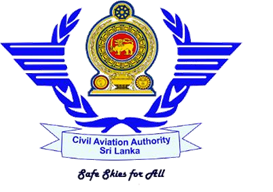 Civil Aviation Authority of Sri LankaApproved Flying Training OrganizationsStatus Quo Analysis of Sakurai Aviation Academy As at 31/01/2021General Profile – Approved Training Organization Flying Training Programmes: 05 Private Pilot License (Aeroplane)Commercial Pilot License (Aeroplane)Instrument Rating (Aeroplane)Assistant Flight Instructor Rating (Aeroplane) Airline Transport Pilot License (Theoretical Knowledge)Aircraft Types & Procedure Trainer/ Simulator  Key Post HoldersStudent Details (as per the statistic report of December 2020)Trade NameLicence NumberLicence StatusLicence StatusNo. 118, New Airport Road, Ratmalana.No: Fifteen (15)Last Renewed DateValidity PeriodNo. 118, New Airport Road, Ratmalana.No: Fifteen (15)28th August 202028th August 2020 – 16th August 2021Aircraft Types – Currently usedPA 38 4R-ASEAircraft Types – Currently usedPA 38 4R-ASJAircraft Types – Currently usedCessna 172 4R-HDCPostsPerson NameAccountable ManagerCapt. W K S FernandoHead of TrainingCapt. W K S FernandoChief Flight InstructorMr. D Ruwanpathiranage Chief Theoretical Knowledge InstructorMr. S. D. Jeevaratne  -  ActingCompliance Monitoring ManagerMr. M. S. H. MarasingheSafety ManagerMr. R D J JayasekaraFlight InstructorCapt. W K S FernandoMr. D RuwanpathiranageMr. R D J JayasekaraPPLCPLATPLOtherRemarksGround    04Flying       21 Flying      11   Ground   11    AFI     01